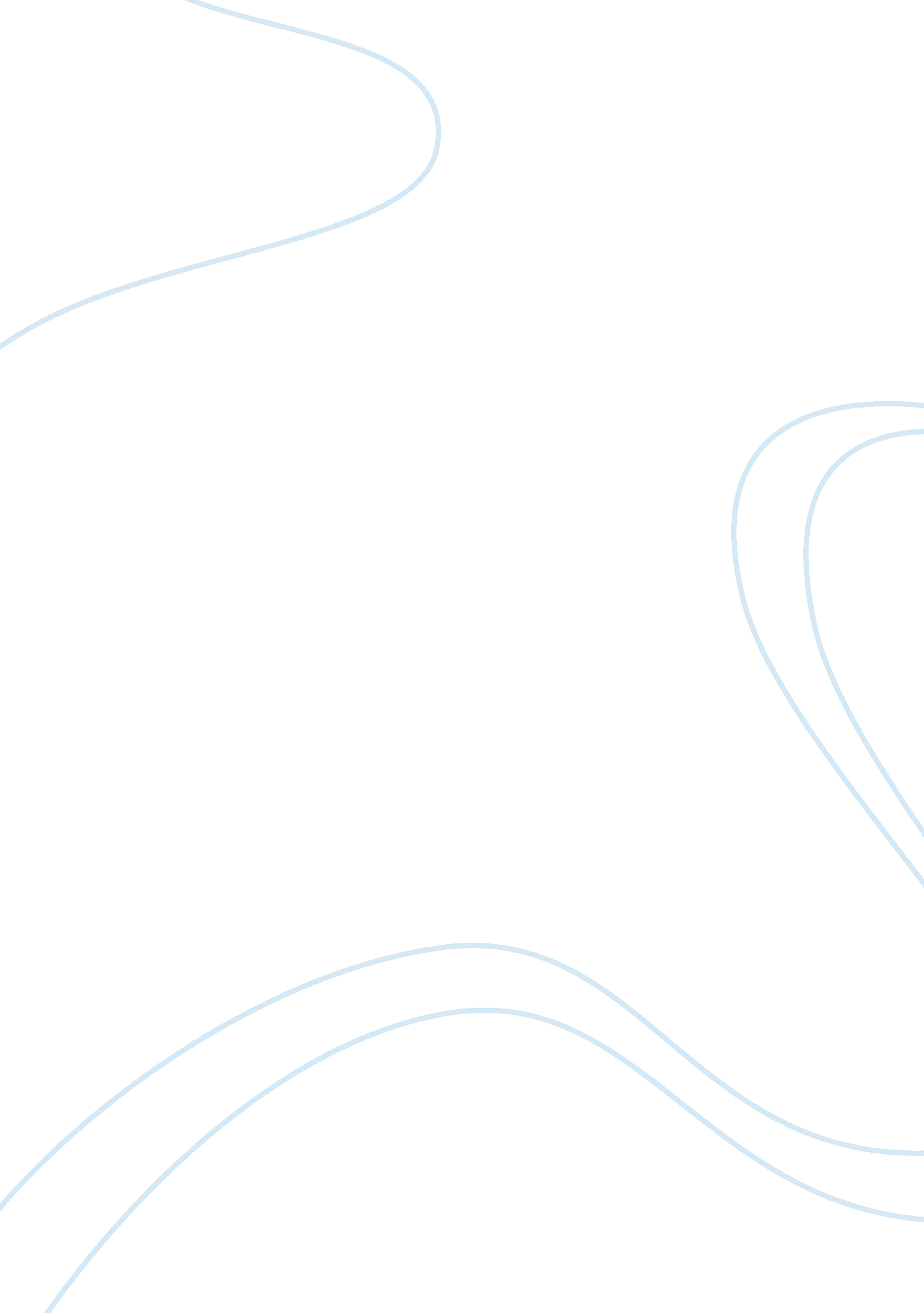 A la juventud filipina critic paper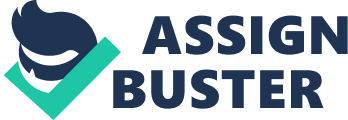 Although having been read and examined the English translation of his original poem, I could still feel the sincerity in the message his piece tries to envoy and the strong resolve of the author that led him to create such masterwork. Defining them as fair hope of his motherland, Dry. Jose Racial proved his recognition of the Filipino youth’s capabilities of bringing a bright future to his country. In his poem, he was vividly emphasizing them of showing their talents and expertise, persuading them that through their innocence and noble mind-set, they could grow bold, fast and strong and while having these abilities, they must realize the oppression of the Spaniards o they may rise and unfold their capability of protecting the freedom of their native land. In the poem, Dry. Jose Racial boldly speaks about the Spaniards and how they were suppressing the genius of the Filipino youth, and how they deceive the Filipinos with false sense of power and other material things that are actually nothing in comparison to the Filipino stepping up and standing up for the country. Our national hero also expressed his strong faith in the Filipinos and encouraged them to fight for the future of a free country. He believed in the Filipinos at the time when even they themselves lost their faith and hope. This poem stirs up the hearts of the youth even today to stand up and be heard, to break the bonds that have been keeping the Filipinos from success. Today, it is not the Spaniards that are holding them back, but the youth is still enchained all the same. This chain is called mediocrity and complacency. This “ A la Juvenile Filipino” is telling the youth to step up, fly high into success. 